REGIJSKO LOKOSTRELSKO TEKMOVANJEGRIŽE, 3. 2. 2024Regijskega lokostrelskega tekmovanja za osnovne šole v Grižah pri Žalcu se je udeležilo 9 učencev OŠ Frana Metelka Škocjan.Učenci so na prvem lokostrelskem tekmovanju dosegli lepe rezultate, z medaljama pa se lahko pohvalita: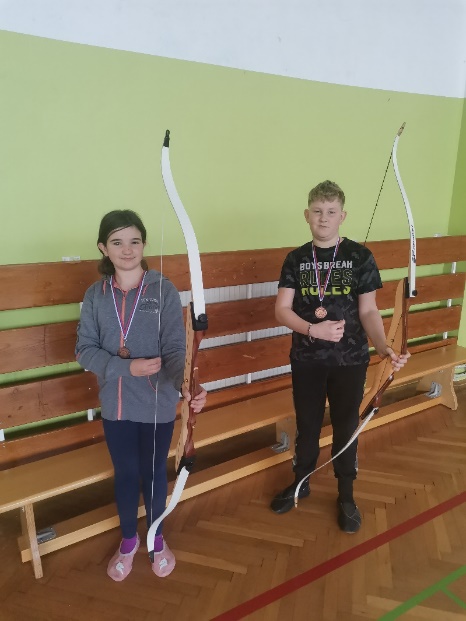 ELA ŠTAMPEK – 3. MESTO(4.–6. razred–deklice, goli lok)inTIM BEVEC – 3. MESTO(4.–6. razred–dečki, goli lok)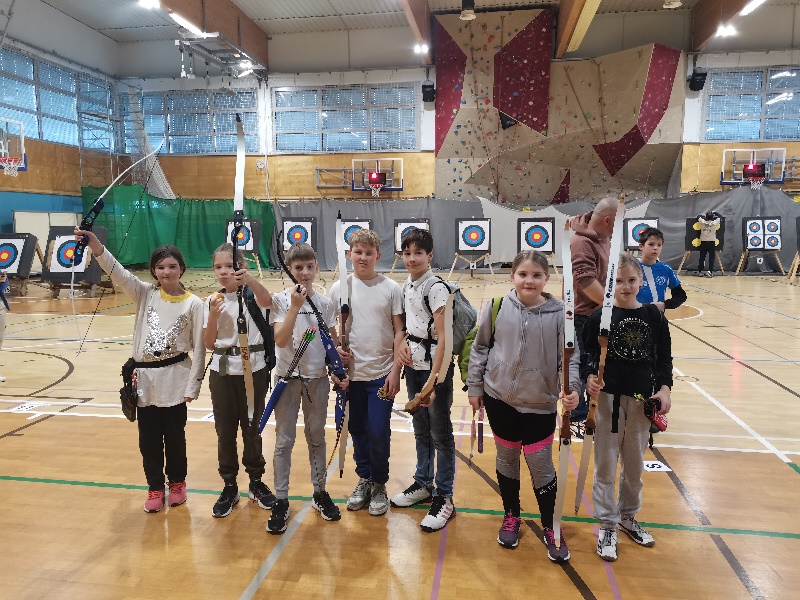 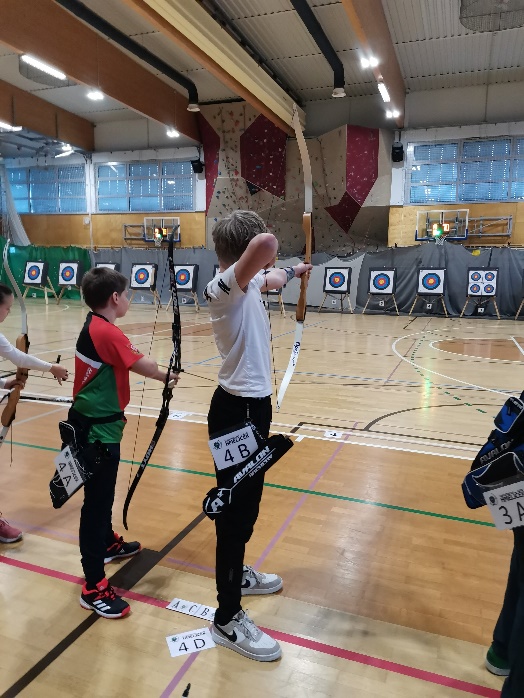 ČESTITAMO!